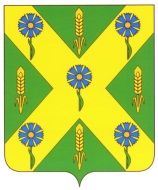 РОССИЙСКАЯ  ФЕДЕРАЦИЯОРЛОВСКАЯ ОБЛАСТЬАДМИНИСТРАЦИЯ НОВОСИЛЬСКОГО РАЙОНАРАСПОРЯЖЕНИЕ____11.11.2022 г.	___					                  № 313г. Новосиль	Внести в распоряжение Главы Новосильского района от 07.10.2022 года № 278 «О дополнительных мерах социальной поддержки граждан Российской Федерации, проживающих на территории Новосильского района Орловской области, призванных на военную службу по мобилизации в Вооружённые Силы Российской Федерации, направленных к месту прохождения военной службы федеральным казенным учреждением «Военный комиссариат Орловской области», и членов их семей»  следующие изменения:	1. пункт 2, подпункт «б» дополнить словами:	«в организации, оказывающие услуги по отдыху и оздоровлению детей, расположенные на территории Орловской области;».	2. Контроль за исполнением распоряжения оставляю за собой.Глава Новосильского района                                                                Е. Н. ДеминО внесении изменений в распоряжение Главы Новосильского района от 07.10.2022 года № 278 «О дополнительных мерах социальной поддержки граждан Российской Федерации, проживающих на территории  Новосильского района Орловской области, призванных на военную службу по мобилизации в Вооружённые Силы Российской Федерации, направленных к месту прохождения военной службы федеральным казенным учреждением «Военный комиссариат Орловской области», и членов их семей»Проект распоряжения подготовлен главным специалистом по организационной работе отдела организационно-контрольнойработы и делопроизводства	                                       06.10.2022 г.                                                             _______________В. В. РодичевойСОГЛАСОВАНО: И. о. заместителя главы администрации по социальным вопросам_______________И. Д. СыцевичНачальник отдела организационно – Контрольной работы и делопроизводства            _______________А. Н. СлободчиковаИ. о. начальника отдела общего образования, молодежной политики и спорта_______________Е. А. Ушакова   Начальник отдела правового обеспечения и муниципального контроля_______________А. Н. Ильченко